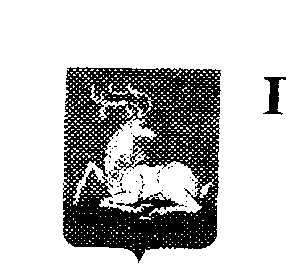 УПРАВЛЕНИЕ ОБРАЗОВАНИЯАдминистрации Одинцовского муниципального районаП Р И К А З15.12.2014 г.     № 2368г. ОдинцовоОб итогах муниципального этапа всероссийскойолимпиады школьников по английскому  языку в 2014 – 2015 учебном годуВ соответствии с приказом Управления образования Администрации Одинцовского муниципального района №1807 от 20.10. 2014г. «О проведении муниципального этапа всероссийской олимпиады школьников по английскому языку в 2014-2015 учебном году» 6 декабря 2014 года был проведен муниципальный этап всероссийской олимпиады школьников по английскому языку для обучающихся 7-11 классов. В муниципальном этапе всероссийской олимпиады школьников по английскому языку приняли участие 254 обучающихся из всех муниципальных общеобразовательных учреждений района, в том числе 9 негосударственных общеобразовательных учреждений: ЧУОДО Лицея-интерната «Подмосковный»,  НАНОО «Сош с УИОП имени И.П. Светловой»,  АНОО «Гимназии Святителя Василия Великого», Гимназии АНОО ВО  «Одинцовского гуманитарного университета», АННОО «Гимназии «Жуковка», АНО «Сош «Сосны», НОУ Гимназии «Сократ»,  АНОО «Лингвистической гимназии «Виктория», АНО ОО «ШКОЛЫ ПРЕЗИДЕНТ»). Жюри муниципального этапа всероссийской олимпиады школьников по английскому языку проверило и оценило 254 работы обучающихся (в 2013-2014 уч.г. – 270 работ; 2012-2013 уч.г. – 264 работы).По результатам проверки и оценивания работ участников муниципального этапа всероссийской олимпиады школьников по английскому языку в 7 -8 классах (максимальный балл 100) определены победитель и призеры:2) в 9-11 классах (максимальный балл 106) определены победитель и призеры: На основании выше изложенного ПРИКАЗЫВАЮ:Обучающихся, ставших победителями муниципального этапа всероссийской олимпиады школьников по английскому языку в 2014 – 2015 учебном году, наградить почетными грамотами Управления образования Администрации Одинцовского муниципального района.Обучающихся, ставших призерами муниципального этапа всероссийской олимпиады школьников по английскому языку в 2014 - 2015 учебном году, наградить почетными грамотами учебно-методического центра «Развитие образования» Одинцовского муниципального района.Руководителям общеобразовательных учреждений рекомендовать объявить благодарность учителям, подготовившим  победителей и призеров муниципального этапа  всероссийской олимпиады школьников по английскому языку:3.Контроль за исполнением приказа возложить на Артамонову О.А.,  директора УМЦ «Развитие образования».Начальник Управления образования                                     О.И.ЛяпистоваФамилия, имя обучающегосяНазвание ОУКлассБаллы% выполненияПедагогПобедительПобедительПобедительПобедительПобедительПобедительМитрошин МихаилАНО ОО «ШКОЛА ПРЕЗИДЕНТ»87777Казакова Анна АндреевнаПризерыПризерыПризерыПризерыПризерыПризерыПаланкоева МединаАННОО «Гимназии «Жуковка»87373Феодориди Татьяна АлександровнаКриничанский ДаниилАНО ОО «ШКОЛА ПРЕЗИДЕНТ»87171Фетисова Марина ВикторовнаГалушко ПолинаАННОО «Гимназии «Жуковка»87070Феодориди Татьяна АлександровнаЛунякова ЕлизаветаМБОУ Большевяземская гимназия86565Арутюнян Ани ГагиковнаШваюк ВарвараМАОУ Одинцовский лицей №6 им. А.С.Пушкина86262Скира Наталья МихайловнаЦветкова АнастасияМБОУ Одинцовская гимназия №486060Волкова Елена АлександровнаДубинина ЕкатеринаМБОУ Барвихинская сош85959Васьков Константин ВикторовичМиничев ФедорАНО «Сош «Сосны»85959Тюхтина Надежда ЮрьевнаКракхофер НикитаЧУОДО Лицей-интернат «Подмосковный»85858Дементьева Мария АлександровнаИноземцев ЛеонидНАНОО «Сош с УИОП имени И.П. Светловой»85858Ефремова Елена АлександровнаНефедова ЮлияМБОУ Ершовская сош имени Героя Светского Союза Василия Фабричнова75656Саркисова Светлана АлександровнаНикифорова МаргаритаМБОУ Одинцовская гимназия №485656Волкова Елена АлександровнаКузьмин АлександрАНОО «Гимназия Святителя Василия Великого»85555Полянская Марина АлексеевнаБелорусова ВасилисаМБОУ Лесногородская сош85454Калантаевская Татьяна АнатольевнаУчкина ДарьяМБОУ Одинцовский лицей №1075454Горбунова Людмила НиколаевнаМухин РостиславМБОУ Одинцовская гимназия №485353Минаева Ольга ВитальевнаГаглоева АннаМБОУ Одинцовская сош №185353Крючкова Наталья ИгоревнаСкочий АндрейНАНОО «Сош с УИОП имени И.П. Светловой»85252Ефремова Елена АлександровнаЯковлева ВалентинаМБОУ Одинцовская сош №1685252Сиренко Наталья ВладимировнаДебров РоманМБОУ Одинцовская гимназия №1185252Бакланова Екатерина СергеевнаОрехов ВладиславМБОУ Захаровская сош85151Студикова Татьяна ЮрьевнаФамилия, имя обучающегосяНазвание ОУКлассБаллы% выполненияПедагогПобедительПобедительПобедительПобедительПобедительПобедительЕфремова ГалинаГимназия АНОО ВО «Одинцовский гуманитарный университет»109589,62Косарева Ольга АлексеевнаПризерыПризерыПризерыПризерыПризерыПризерыНосенко ВикторияГимназия АНОО ВО «Одинцовский гуманитарный университет»118883,02Косарева Ольга АлексеевнаКостромитин ДенисМБОУ Одинцовская гимназия №4108782,08Давыденкова Наталия Петровна Витязева АннаМБОУ Одинцовская сош №5118681,13Тетюхина Татьяна АнатольевнаВинокурова ЛейлаМБОУ Одинцовская гимназия №11118681,13Бирова Ольга ЯковлевнаДенисова СофияГимназия АНОО ВО «Одинцовский гуманитарный университет»108580,19Косарева Ольга АлексеевнаКовальчук АнастасияГимназия АНОО ВО «Одинцовский гуманитарный университет»108580,19Косарева Ольга АлексеевнаПогосян АрменАНО «Сош «Сосны»118479,25Косормыгина Татьяна ВасильевнаМалышева АннаАННОО «Гимназии «Жуковка»118378,30Феодориди Татьяна АлександровнаЯкимова ОльгаМБОУ Одинцовская сош №16 108277,36Сиренко Наталья ВладимировнаГолубева МарияМБОУ Одинцовский лицей №10108176,42Никитенкова Людмила АнатольевнаРешетникова ОльгаМБОУ Одинцовский лицей №10118176,42Никитенкова Людмила АнатольевнаБегиашвили АннаМБОУ Одинцовская сош №12118075,47Ананьин Константин ГеоргиевичКотова АнастасияМБОУ Одинцовская сош №1297974,53Щенникова Любовь ПетровнаВитько ВалерияАНО ОО «ШКОЛА ПРЕЗИДЕНТ»117974,53Фокина Ирина НиколаевнаГурин ПавелМБОУ Одинцовская гимназия №11117974,53Бирова Ольга ЯковлевнаЭдилгериева ЭтерияМБОУ Одинцовская сош №1117873,58Худоба Ксения ИвановнаРындина КристинаМБОУ Одинцовская сош №5107772,64Тетюхина Татьяна АнатольевнаКокунина ДарьяМБОУ Одинцовская гимназия №497671,70Волкова Елена АлександровнаНикитина ВалерияГимназия АНОО ВО «Одинцовский гуманитарный университет»117671,70Косарева Ольга АлексеевнаМеркулов ГлебМБОУ Одинцовский лицей №2107671,70Островская Марина АлексеевнаРуденко ЕлизаветаГимназия АНОО ВО «Одинцовский гуманитарный университет»97570,75Матюкова Евгения АлександровнаКосарева ПолинаГимназия АНОО ВО «Одинцовский гуманитарный университет»107469,81Симонянц Галина АкоповнаЧеренов АлексейГимназия АНОО ВО «Одинцовский гуманитарный университет»117469,81Косарева Ольга АлексеевнаПостников ДаниилЧУОДО Лицей-интернат «Подмосковный»107469,81Лукьянченко Антонина ИвановнаШанцева МарияМБОУ Одинцовская гимназия №1397469,81Васильева Жанна СергеевнаКопытин АртёмМБОУ Одинцовская сош №8117368,87Чириченко Жанна КонстантиновнаЧеркасова АлександраГимназия АНОО ВО «Одинцовский гуманитарный университет»107368,87Косарева Ольга АлексеевнаМерцалова ВиолеттаАНО «Сош «Сосны»97368,87Шарапова Вероника НиколаевнаГорбачева СофьяМАОУ Зареченская сош117267,92Персиянова Екатерина ВадимовнаКалинина ВалерияГимназия АНОО ВО «Одинцовский гуманитарный университет»117166,98Косарева Ольга АлексеевнаБакатин ВадимАНОО «Лингвистическая гимназия «Виктория»117166,98Шухова Татьяна ЮрьевнаСмолин НиколайМБОУ Одинцовская гимназия №4107166,98Шипунова Людмила СатвалдиевнаВедяшкин ЕгорМАОУ Зареченская сош117066,04Персиянова Екатерина ВадимовнаСтаханова КсенияМАОУ «Одинцовский лицей №6 им.А.С.Пушкина117066,04Чапля Татьяна РомановнаКабанкова АнастасияМБОУ Одинцовская сош №9 им. М.И.Неделина117066,04Курьян Вероника НиколаевнаКузяева ЛилияМБОУ Одинцовский лицей № 10107066,04Мавродиева Анджела МахоммадовнаУрда АннаМБОУ Новогородковская сош106864,15Колодкина Кристина ВикторовнаЛазарчук АлёнаМБОУ Акуловская сош116864,15Последова Ольга НиколаевнаФ.И.О. педагогаНазвание ОУРезультат Косарева Ольга АлексеевнаГимназия АНОО ВО «Одинцовский гуманитарный университет»1 победитель, 7 призеровКазакова Анна АндреевнаАНО ОО «ШКОЛА ПРЕЗИДЕНТ» 1 победительБирова Ольга ЯковлевнаМБОУ Одинцовская гимназия №112 призераФеодориди Татьяна АлександровнаАННОО «Гимназии «Жуковка»3 призераАнаньин Константин ГеоргиевичМБОУ Одинцовская сош №121 призерВолкова Елена АлександровнаМБОУ Одинцовская гимназия №43 призераЕфремова Елена АлександровнаНАНОО «Сош с УИОП имени И.П. Светловой»2 призераНикитенкова Людмила АнатольевнаМБОУ Одинцовский лицей № 102 призераПерсиянова Екатерина ВадимовнаМАОУ Зареченская сош2 призераСиренко Наталья ВладимировнаМБОУ Одинцовская сош №16 2 призераТетюхина Татьяна АнатольевнаМБОУ Одинцовская сош №52 призераАрутюнян Ани ГагиковнаМБОУ Большевяземская гимназия1 призерБакланова Екатерина СергеевнаМБОУ Одинцовская гимназия №111 призерВасильева Жанна СергеевнаМБОУ Одинцовская гимназия №131 призерВаськов Константин ВикторовичМБОУ Барвихинская сош1 призерГорбунова Людмила НиколаевнаМБОУ Одинцовский лицей №101 призерДавыденкова Наталия Петровна МБОУ Одинцовская гимназия №41 призерДементьева Мария АлександровнаЧУОДО Лицей-интернат «Подмосковный»1 призерКалантаевская Татьяна АнатольевнаМБОУ Лесногородская сош1 призерКолодкина Кристина ВикторовнаМБОУ Новогородковская сош1 призерКосормыгина Татьяна ВасильевнаАНО «Сош «Сосны»1 призерКрючкова Наталья ИгоревнаМБОУ Одинцовская сош №11 призерКурьян Вероника НиколаевнаМБОУ Одинцовская сош № 9 им. М.И.Неделина1 призерЛукьянченко Антонина ИвановнаЧУОДО Лицей-интернат «Подмосковный»1 призерМавродиева Анджела МахоммадовнаМБОУ Одинцовский лицей № 101 призерМатюкова Евгения АлександровнаГимназия АНОО ВО «Одинцовский гуманитарный университет»1 призерМинаева Ольга ВитальевнаМБОУ Одинцовская гимназия №41 призерОстровская Марина АлексеевнаМБОУ Одинцовский лицей №21 призерПолянская Марина АлексеевнаАНОО «Гимназии Святителя Василия Великого»1 призерПоследова Ольга НиколаевнаМБОУ Акуловская сош1 призерСаркисова Светлана АлександровнаМБОУ Ершовская сош имени Героя Светского Союза Василия Фабричнова1 призерСимонянц Галина АкоповнаГимназия АНОО ВО «Одинцовский гуманитарный университет»1 призерСкира Наталья МихайловнаМАОУ Одинцовский лицей №6 им. А.С.Пушкина1 призерСтудикова Татьяна ЮрьевнаМБОУ Захаровская сош1 призерТюхтина Надежда ЮрьевнаАНО «Сош «Сосны»1 призерФетисова Марина ВикторовнаАНО ОО «ШКОЛА ПРЕЗИДЕНТ»1 призерФокина Ирина НиколаевнаАНО ОО «ШКОЛА ПРЕЗИДЕНТ»1 призерХудоба Ксения ИвановнаМБОУ Одинцовская сош №11 призерЧапля Татьяна РомановнаМАОУ Одинцовский лицей №6 им. А.С.Пушкина1 призерЧириченко Жанна КонстантиновнаМБОУ Одинцовская №81 призерШарапова Вероника НиколаевнаАНО «Сош «Сосны»1 призерШипунова Людмила СатвалдиевнаМБОУ Одинцовская гимназия №41 призерШухова Татьяна ЮрьевнаАНОО «Лингвистическая гимназия «Виктория»1 призерЩенникова Любовь ПетровнаМБОУ Одинцовская сош №121 призер